ПОЛОЖЕНИЕ О СОВЕТЕ ПРОФИЛАКТИКИ ПРАВОНАРУШЕНИЙI. Общие положения.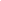 1.1. Совет профилактики создан в школе для работы по предупреждению правонарушений и преступлений, укреплению дисциплины среди учащихся по месту учебы. 
1.2. Состав совета профилактики согласовывается на заседании педагогического совета школы, утверждается приказом директора  школы и состоит из председателя, его заместителя и членов совета. 
Членами совета являются наиболее опытные работники школы. На заседания совета профилактики могут быть приглашены представители общественных организаций, сотрудники правоохранительных органов. 
Руководит советом профилактики заместитель директора по УВР. 
1.3. Совет профилактики школы  работает под руководством директора школы в тесном взаимодействии с  комиссией по делам несовершеннолетних. 2. Задачи и порядок деятельности совета профилактики правонарушений. 2.1. Совет профилактики правонарушений: изучает и анализирует состояние правонарушений и преступности среди учащихся, состояние воспитательной и профилактической работы, направленной на их предупреждение; рассматривает персональные дела учащихся - нарушителей порядка; осуществляет контроль за поведением подростков, состоящих на учете в ИДН, в комиссии по делам несовершеннолетних; выявляет трудновоспитуемых учащихся и родителей, не выполняющих своих обязанностей по воспитанию детей, сообщает о них в инспекцию по делам несовершеннолетних; вовлекает подростков, склонных к правонарушениями, в спортивные секции, в кружки технического и художественного творчества; организует индивидуальное шефство над трудными подростками; осуществляет профилактическую работу с неблагополучными семьями. Обсуждает поведение родителей, не выполняющих свои обязанности по воспитанию детей. В необходимых случаях ставит вопрос о привлечении таких родителей к установленной Законом ответственности перед соответствующими государственными и общественными организациями; заслушивает классных руководителей о состоянии работы по укреплению дисциплины и профилактике правонарушений; вносит проблемные вопросы на обсуждение педсовета и для принятия решения руководством школы; а ходатайствует перед педсоветом, РОВД и комиссией по делам несовершеннолетних о снятии с учета учащихся, исправивших свое поведение; оказывает помощь педагогам, закрепленным за правонарушителями, в проведении индивидуальной воспитательной работы; а организует обучение общественного актива современным формам и методам работы по предупреждению правонарушений.2.2. Совет профилактики рассматривает вопросы, отнесенные к его компетенции, на своих заседаниях, которые проходят не реже одного раза в два месяца (кроме экстренных случаев). 
Заседание протоколируется одним из членов совета профилактики. 
2.3. При разборе персональных дел вместе с учащимися приглашаются закрепленный преподаватель, классный руководитель и родители учащегося. 
2.4. Работа совета профилактики планируется на учебный год. План работы обсуждается на заседании совета профилактики и утверждается директором школы. 
2.5. Свою работу совет профилактики проводит в тесном контакте с правоохранительными органами, общественными организациями, проводящими воспитательную работу с детьми. 3. Документация совета профилактики.3.1. Приказ о создании совета профилактики. 
3.2. Журнал заседаний. 
3.3. Карты учащихся, состоящих на учете в школе. 
3.4. Списки проблемных семей.РАЗРАБОТАНОна педагогическом советепротокол № 2 от 22.10.2014УТВЕРЖДАЮДиректор ЧОУ школы «ЛАДА»Е.Н. КвашенниковаПриказ №29 от 22.10.2014